08.08.2022                                                                                          №13ПИНЧУГСКИЙ СЕЛЬСКИЙ СОВЕТ ДЕПУТАТОВ
БОГУЧАНСКОГО РАЙОНА
КРАСНОЯРСКОГО КРАЯРЕШЕНИЕ18 марта 2022 г.		                   п. Пинчуга                                                № 5«О внесения изменения в Устав Муниципального образования Пинчугский сельсовет»В целях приведения Устава муниципального образования Пинчугский сельсовет в соответствие с требованиями Закона Красноярского края от 23.12.2021 N 2-358 "О внесении изменений в статью 1 Закона края "О закреплении вопросов местного значения за сельскими поселениями Красноярского края", руководствуясь Уставом Пинчугского сельсовета Пинчугский сельский Совет депутатовРЕШИЛ           1. Внести в Устав муниципального образования Пинчугский сельсовет следующие изменения:          1.1 пункт 5 статьи 59 изложить в следующей редакции:«Действие подпункта 24 пункта1 статьи 7 Устава приостановлено до 01.01.2024 в соответствии со ст. 2 Закона Красноярского края № 2-358 от 23.12.2021 «О внесении изменений в статью 1 Закона края «О закреплении вопросов местного значения за сельскими поселениями Красноярского края»;         1.2 в подпункте 15 пункта 1 статьи 7 слова «в городском, наземном, электрическом транспорте» исключить2. Главе муниципального образования Пинчугский сельсовет:2.1. в течение 15 дней со дня принятия направить настоящее Решение на государственную регистрацию в территориальный орган уполномоченного федерального органа исполнительной власти в сфере регистрации уставов муниципальных образований;2.2. обеспечить официальное опубликование настоящего Решения в течение семи дней со дня поступления из территориального органа уполномоченного федерального органа исполнительной власти в сфере регистрации уставов муниципальных образований уведомления о включении сведений об уставе (муниципальном правовом акте о внесении изменений в устав) муниципального образования в государственный реестр уставов муниципальных образований Красноярского края.3. Настоящее решение вступает в силу после  его опубликования в местной газете «Пинчугский вестник» и на сайте администрации в сети ИнтернетПредседатель Пинчугского сельского Совета депутатов                                                                          С.В. СавонинИ.О.Главы Пинчугского сельсовета                                                    Е.С.Шептякова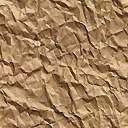 